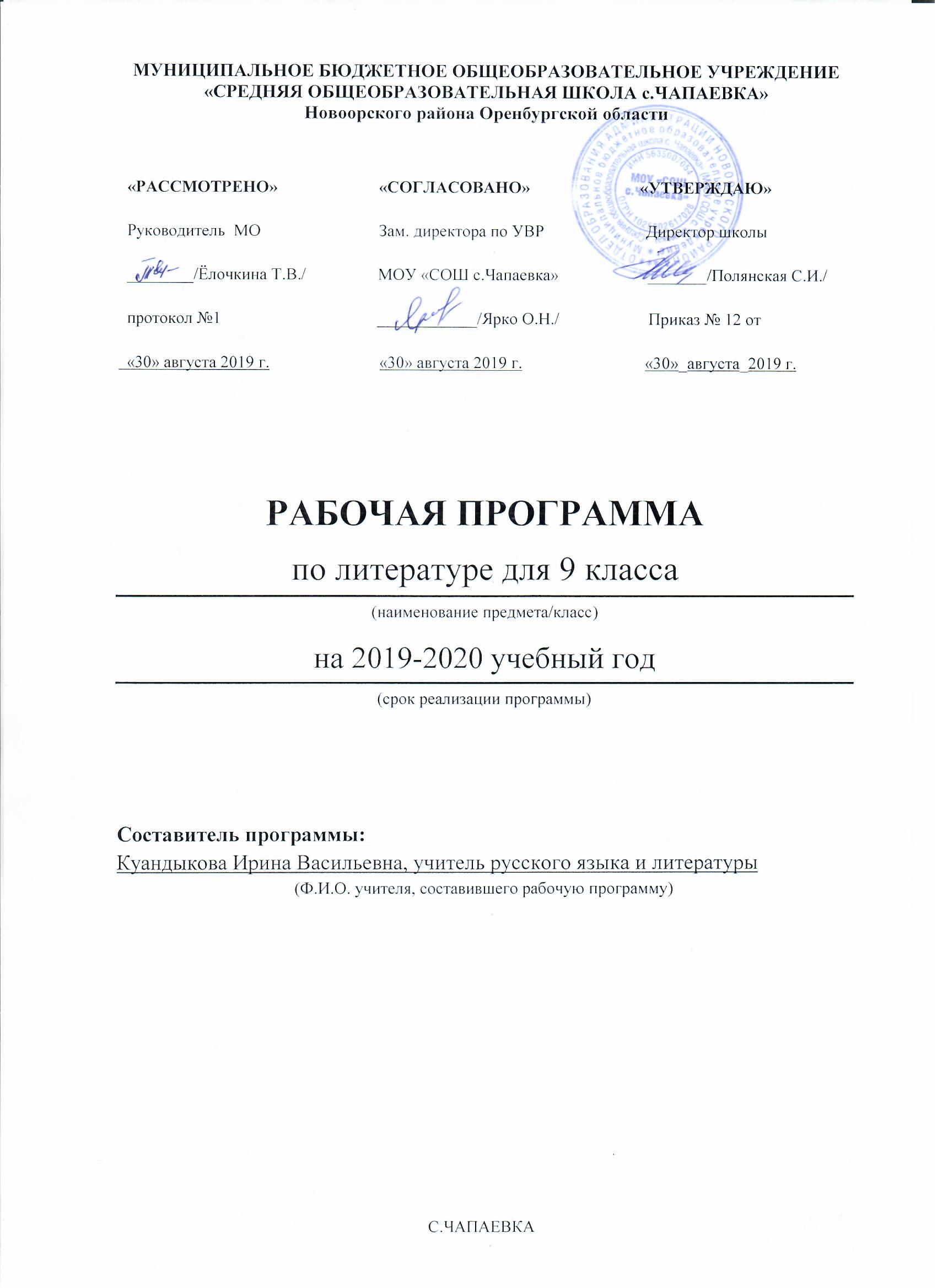 МУНИЦИПАЛЬНОЕ БЮДЖЕТНОЕ ОБЩЕОБРАЗОВАТЕЛЬНОЕ УЧРЕЖДЕНИЕ«СРЕДНЯЯ ОБЩЕОБРАЗОВАТЕЛЬНАЯ ШКОЛА с.ЧАПАЕВКА»Новоорского района Оренбургской области  «РАССМОТРЕНО»                        «СОГЛАСОВАНО»                          «УТВЕРЖДАЮ»  Руководитель  МО                            Зам. директора по УВР                        Директор школы  ________/Ёлочкина Т.В./                 МОУ «СОШ с.Чапаевка»                     _______/Полянская С.И./  протокол №1                                     ____________/Ярко О.Н./                     Приказ № 12 от  «30» августа 2019 г.                          «30» августа 2019 г.                             «30»_августа_2019 г.                                    РАБОЧАЯ ПРОГРАММАпо литературе для 9 класса(наименование предмета/класс)на 2019-2020 учебный год(срок реализации программы)Составитель программы: Куандыкова Ирина Васильевна, учитель русского языка и литературы(Ф.И.О. учителя, составившего рабочую программу)С.ЧАПАЕВКА1. ПОЯСНИТЕЛЬНАЯ ЗАПИСКАНастоящая программа по литературе для 9 класса составлена на основе Федерального компонента государственного образовательного стандарта   общего образования на базовом уровне и примерной программы основного общего образования по литературе с учетом авторской программы под редакцией В.Я. Коровиной. Согласно государственному образовательному стандарту, изучение литературы в основной школе направлено на достижение следующих целей:воспитание духовно-развитой личности, осознающей свою принадлежность к родной культуре, обладающей гуманистическим мировоззрением, общероссийским гражданским сознанием, чувством патриотизма; воспитание любви к русской литературе и культуре, уважения к литературам и культурам других народов; обогащение духовного мира школьников, их жизненного и эстетического опыта;развитие познавательных интересов, интеллектуальных и творческих способностей, устной и письменной речи учащихся; формирование читательской культуры, представления о специфике литературы в ряду других искусств, потребности в самостоятельном чтении художественной литературы, эстетического вкуса на основе освоения художественных текстов;освоение знаний о русской литературе, ее духовно-нравственном и эстетическом значении; о выдающихся произведениях русских писателей, их жизни и творчестве, об отдельных произведениях зарубежной классики;овладение умениями творческого чтения и анализа художественных произведений с привлечением необходимых сведений по теории и истории литературы; умением выявлять в них конкретно-историческое и общечеловеческое содержание, правильно пользоваться русским языком.Достижение указанных целей осуществляется в процессе следующих задач:познавательных: обогащение духовно- нравственного опыта и расширение эстетического кругозора учащихся;практических: формирование грамотного читателя; умение отличать художественный текст от других типов текстов, целостное восприятие и понимание литературного произведения;эстетических: становление нравственной, духовно свободной личности. развитие способности формулировать и аргументировано отстаивать личностную позицию, связанную с нравственной проблематикой произведения, а также совершенствования умений анализа и интерпретации художественного текста, предполагающих установление связей произведения с исторической эпохой, культурным контекстом, литературным окружением и судьбой писателя.Описание места учебного предмета в учебном планеВ соответствии с базисным учебным планом на учебный предмет «Литература» в 9 классе отводится 102 часа (из расчета 3 часа в неделю).2. ТРЕБОВАНИЯ К РЕЗУЛЬТАТАМ ОСВОЕНЯ ВЫПУСКНИКАМИ ОСНОВНОЙ ШКОЛЫ ПРОГРАММЫ ПО ЛИТЕРАТУРЕ Личностные результаты:воспитание российской гражданской идентичности: патриотизма, любви и уважения к Отечеству, чувства гордости за свою родину, прошлое и настоящее многонационального народа России, осознание своей этнической принадлежности, знание истории, языка, культуры своего народа, своего края, основ культурного наследия народов России и человечества, усвоение гуманистических, демократических и традиционных ценностей многонационального российского общества, воспитание чувства ответственности и долга перед родиной;формирование ответственного отношения к учению, готовности и способности учащихся к саморазвитию и самообразованию на основе мотивации к обучению и познанию;формирование целостного мировоззрения, соответствующего современному уровню развития науки и общественной практики, учитывающего социальное, культурное, языковое, духовное многообразие современного мира;формирование осознанного, уважительного и доброжелательного отношения к другому человеку, его мнению, мировоззрению, культуре, языку, вере, гражданской позиции, к истории, культуре, вере, традициям, языкам, ценностям народов России и мира, готовности и способности вести диалог с другими людьми и достигать с ними взаимопонимания;осознание социальных норм, правил поведения, ролей и форм социальной жизни в группах и сообществах, участие в школьном самоуправлении; развитие морального сознания и компетентности в решении моральных проблем на основе личностного выбора, формирование нравственных чувств и нравственного поведения, осознанного и ответственного отношения к своим поступкам;формирование коммуникативной компетенции в общении и сотрудничестве со старшими, сверстниками, младшими в процессе образовательной, общественно полезной, учебно-исследовательской, творческой и других видов  деятельности;формирование основ экологической культуры на основе признания ценности жизни во всех её проявлениях и необходимости ответственного, бережного отношения к окружающей среде;осознание значения семьи в жизни человека и общества, принятие ценности семейной жизни, уважительное и заботливое отношение ко всем членам семьи;развитие эстетического сознания через освоение художественного наследия народов России и мира, творческой деятельности эстетического характера.Метапредметные результаты.умение самостоятельно определять цели своего обучения, ставить и формулировать для себя новые задачи в учебе и познавательной деятельности, развивать мотивы и интересы своей познавательной деятельности;умение самостоятельно планировать пути достижения цели, в том числе альтернативные, осознанно выбирать наиболее эффективные пути решения  образовательных задач;умение соотносить свои действия с планируемыми результатами, осуществлять контроль своей деятельности в процессе достижения результата, определять способы действия в рамках предложенных условий, умение корректировать свои действия в соответствии с меняющимися условиями;умение оценивать правильность выполнения учебной задачи, собственные возможности её решения;владение основами самоконтроля, самооценки, принятия решений и осуществления осознанного выбора в учебной и познавательной деятельности;умение определять понятия, создавать обобщения, устанавливать аналогии, классифицировать, самостоятельно выбирать основания и критерии для классификации, устанавливать причинно-следственные связи, строить логическое рассуждение, умозаключение ( индуктивное, дедуктивное и по аналогии) и делать выводы;умение создавать, применять и преобразовывать знаки и символы, модели, схемы для решения учебных и познавательных задач;смысловое чтение;умение организовывать учебное сотрудничество и совместную деятельность с учителем и сверстниками, работать индивидуально и в группе: находить общее решение и разрешать конфликты на основе согласования позиций и учета интересов, формулировать, аргументировать и отстаивать  своё мнение;умение осознанно использовать речевые средства в соответствии  с задачей коммуникации, для выражения своих чувств, мыслей и потребностей, планирования и регуляции своей деятельности, владение устной и письменной речью;формирование и развитие компетентности в области использования информационно-коммуникационных технологий.Предметные результаты.Учащиеся должны знать:авторов и содержание изученных художественных произведений;основные теоретико-литературные понятия:  литература как искусство слова, роды литературы, жанры литературы ( ода, послание, элегия, эпиграмма, повесть, роман, притча, поэма, рассказ, трагедия, драма комедия), литературные ритм, рифма, способы рифмовки, стихотворные размеры , силлабо-тоническая и тоническая система стихосложения,  средства выразительности: аллитерация, звукопись, сравнение, гипербола, эпитет, метафора, композиция произведения, портрет, пейзаж, лирическое отступление литературный герой, герой- повествователь, лирический герой, сюжет,   автобиографичность литературного произведения (развитие представления), фольклоризм литературы, психологизм, литературный тип, художественная деталь, гротеск, ирония, сатира и юмор как виды комического, фантастика в произведении, тема и идея произведения,  публицистика, литературная критика.Учащиеся должны понимать:проблему изученного произведения;связь литературного произведения с эпохой его написания, вневременные нравственные ценности, заложенные в нем;духовно-нравственные ценности русской литературы и культуры, отличие и общее с духовно-нравственными ценностями других народов; образную природу литературы как явления словесного искусства, эстетически воспринимать произведения литературы;эстетическую функцию русского слова, роль изобразительно-выразительных средств в создании произведений.Учащиеся должны уметь:уметь  анализировать произведение: определять принадлежность к одному из литературных родов и жанров, понимать и формулировать тему, идею произведения, характеризовать героев произведения, сопоставлять их с героями других произведений;определять в произведении элементы сюжета, композиции, изобразительно-выразительных средств языка, понимать их роль в раскрытии идейно-художественного содержания произведения, владеть элементарной литературоведческой терминологией при анализе литературного произведения;видеть связь между различными видами искусства и использовать их сопоставление;определять авторскую позицию в произведении;формулировать собственное отношение к изученному произведению, давать оценку;выразительно читать тексты разных типов;воспринимать на слух литературные произведения разных жанров, адекватно понимать их;уметь пересказывать прозаические произведения и их отрывки с использованием образных средств русского языка и цитат из текста;отвечать на вопросы по прочитанному тексту, создавать устные монологические высказывания разного типа, вести диалог;создавать сочинение-рассуждение по изучаемому литературному произведению, создавать собственные сочинения на темы, связанные с тематикой, проблематикой изучаемых произведений, создавать творческие работы разных жанров, рефераты на литературные и общекультурные темы.3. СОДЕРЖАНИЕ, РЕКОМЕНДУЕМОЕ К УСВОЕНИЮ В  9 КЛАССЕВВЕДЕНИЕ (1 ч.)Литература и ее роль в духовной жизни человека.Шедевры родной литературы. Формирование потребности общения с искусством, возникновение и развитие творческой читательской самостоятельности.Теория литературы. Литература как искусство слова (углубление представлений).ИЗ ДРЕВНЕРУССКОЙ  ЛИТЕРАТУРЫ (5 ч.)Беседа о древнерусской литературе. Самобытный характер древнерусской литературы. Богатство и разнообразие жанров.«Слово о полку Игореве». История открытия памятника, проблема авторства. Художественные особенности произведения. Значение «Слова...» для русской литературы последующих веков.Теория литературы. Слово как жанр древнерусской литературы.РУССКАЯ ЛИТЕРАТУРА  XVIII   ВЕКА (7 ч.)Характеристика русской литературы XVIII века.Гражданский пафос русского классицизма.Михаил Васильевич Ломоносов. Жизнь и творчество. Ученый, поэт, реформатор русского литературного языка и стиха. «Вечернее размышление о Божием величестве при случае великого северного сияния», «Ода на день восшествия на Всероссийский престол ея Величества государыни Императрицы Елисаветы Петровны 1747 года». Прославление Родины, мира, науки и просвещения в произведениях Ломоносова.Теория литературы. Ода как жанр лирической поэзии.Гавриил Романович Державин. Жизнь и творчество. (Обзор.)«Властителям и судиям». Тема несправедливости сильных мира сего. «Высокий» слог и ораторские, декламационные интонации.«Памятник». Традиции Горация. Мысль о бессмертии поэта. «Забавный русский слог» Державина и его особенности. Оценка в стихотворении собственного поэтического новаторства.Александр Николаевич Радищев. Слово о писателе. «Путешествие   из   Петербурга   в   Москву».    (Обзор.) Широкое изображение российской действительности. Критика крепостничества. Автор и путешественник. Особенности повествования. Жанр путешествия и его содержательное наполнение. Черты сентиментализма в произведении. Теория   литературы. Жанр путешествия.Николай Михайлович Карамзин. Слово о писателе.Повесть «Бедная Лиза», стихотворение «Осень». Сентиментализм. Утверждение общечеловеческих ценностей в повести «Бедная Лиза». Главные герои повести. Внимание писателя к внутреннему миру героини. Новые черты русской литературы.Теория литературы. Сентиментализм (начальные представления).ШЕДЕВРЫ   РУССКОЙ  ЛИТЕРАТУРЫ  XIX  ВЕКА (52 ч.)Беседа об авторах и произведениях, определивших лицо литературы XIX века. Поэзия, проза, драматургия XIX века в русской критике, публицистике, мемуарной литературе.Василий Андреевич Жуковский. Жизнь и творчество. (Обзор.)«Море». Романтический образ моря.«Невыразимое». Границы выразимого. Возможности поэтического языка и трудности, встающие на пути поэта. Отношение романтика к слову.«Светлана». Жанр баллады в творчестве Жуковского: сюжетность, фантастика, фольклорное начало, атмосфера тайны и символика сна, пугающий пейзаж, роковые предсказания и приметы, утренние и вечерние сумерки как граница ночи и дня, мотивы дороги и смерти. Баллада «Светлана» — пример преображения традиционной фантастической баллады. Нравственный мир героини как средоточие народного духа и христианской веры. Светлана — пленительный образ русской девушки, сохранившей веру в Бога и не поддавшейся губительным чарам.Теория литературы. Баллада (развитие представлений).Александр Сергеевич Грибоедов. Жизнь и творчество. (Обзор.)«Горе от ума». Обзор содержания. Картина нравов, галерея живых типов и острая сатира. Общечеловеческое звучание образов персонажей. Меткий афористический язык. Особенности композиции комедии. Критика о комедии(И. А. Гончаров. «Мильон терзаний»). Преодоление канонов классицизма в комедии.Александр Сергеевич Пушкин. Жизнь и творчество. (Обзор.)Стихотворения «Деревня», «К Чаадаеву», «К морю», «Пророк», «Анчар», «На холмах Грузии лежит ночная мгла...», «Я вас любил: любовь еще, быть может...», «Я памятник себе воздвиг нерукотворный...».Одухотворенность, чистота, чувство любви. Дружба и друзья в лирике Пушкина. Раздумья о смысле жизни, о поэзии...Поэма «Цыганы». Герои поэмы. Мир европейский, цивилизованный и мир «естественный» — противоречие, невозможность гармонии. Индивидуалистический характер Алеко. Романтический колорит поэмы.«Евгений Онегин». Обзор содержания. «Евгений Онегин» — роман в стихах. Творческая история. Образы главных героев. Основная сюжетная линия и лирические отступления.Онегинская строфа. Структура текста. Россия в романе. Герои романа. Татьяна — нравственный идеал Пушкина. Типическое и индивидуальное в судьбах Ленского и Онегина. Автор как идейно-композиционный и лирический центр романа. Пушкинский роман в зеркале критики (прижизненная критика — В. Г. Белинский, Д. И. Писарев; «органическая» критика — А. А. Григорьев; «почвенники» — Ф. М. Достоевский; философская критика начала XX века; писательские оценки).«Моцарт и Сальери». Проблема «гения и злодейства». Трагедийное начало «Моцарта и Сальери». Два типа мировосприятия, олицетворенные в двух персонажах пьесы. Отражение их нравственных позиций в сфере творчества.Теория литературы. Роман в стихах (начальные представления). Реализм (развитие понятия). Трагедия как жанр драмы (развитие понятия).Михаил Юрьевич Лермонтов. Жизнь и творчество. (Обзор.)«Герой нашего времени». Обзор содержания. «Герой нашего времени» — первый психологический роман в русской литературе, роман о незаурядной личности. Главные и второстепенные герои.Особенности композиции. Печорин — «самый любопытный предмет своих наблюдений» (В. Г. Белинский).Печорин и Максим Максимыч. Печорин и доктор Вернер. Печорин и Грушницкий. Печорин и Вера. Печорин и Мери. Печорин и «ундина». Повесть «Фаталист» и ее философско-композиционное значение. Споры о романтизме и реализме романа. Поэзия Лермонтова и «Герой нашего времени» в критике В. Г. Белинского.Основные мотивы лирики. «Смерть Поэта», «Парус», «И скучно и грустно», «Дума», «Поэт», «Родина», «Пророк», «Нет, не тебя так пылко я люблю...». Пафос вольности, чувство одиночества, тема любви, поэта и поэзии.Теория литературы. Понятие о романтизме (закрепление понятия). Психологизм художественной литературы (начальные представления). Психологический роман (начальные представления).Николай Васильевич Гоголь. Жизнь и творчество. (Обзор)«Мертвые души» — история создания. Смысл названия поэмы. Система образов. Мертвые и живые души. Чичиков — «приобретатель», новый герой эпохи.Поэма о величии России. Первоначальный замысел и идея Гоголя. Соотношение с «Божественной комедией» Данте, с плутовским романом, романом-путешествием. Жанровое своеобразие произведения. Причины незавершенности поэмы. Чичиков как антигерой. Эволюция Чичикова и Плюшкина в замысле поэмы. Эволюция образа автора — от сатирика к пророку и проповеднику. Поэма в оценках Белинского. Ответ Гоголя на критику Белинского.Теория литературы. Понятие о герое и антигерое. Понятие о литературном типе. Понятие о комическом и его видах: сатире, юморе, иронии, сарказме. Характер комического изображения в соответствии с тоном речи: обличительный пафос, сатирический или саркастический смех, ироническая насмешка, издевка, беззлобное комикование, дружеский смех (развитие представлений).Александр  Николаевич Островский.  Слово о писателе.«Бедность не порок». Патриархальный мир в пьесе и угроза его распада. Любовь в патриархальном мире. Любовь Гордеевна   и   приказчик   Митя   —   положительные   герои пьесы. Особенности сюжета. Победа любви — воскрешение патриархальности, воплощение истины, благодати, красоты.Теория  литературы. Комедия как жанр драматургии (развитие понятия).Федор Михайлович Достоевский. Слово о писателе.«Белые ночи». Тип «петербургского мечтателя» — жадного к жизни и одновременно нежного, доброго, несчастного, склонного к несбыточным фантазиям. Роль истории Настеньки в романе. Содержание и смысл «сентиментальности» в понимании Достоевского.Теория   литературы. Повесть (развитие понятия).Лев Николаевич Толстой. Слово о писателе.«Юность». Обзор содержания автобиографической трилогии. Формирование личности юного героя повести, его стремление к нравственному обновлению. Духовный конфликт героя с окружающей его средой и собственными недостатками: самолюбованием, тщеславием, скептицизмом. Возрождение веры в победу добра, в возможность счастья. Особенности поэтики Л. Толстого: психологизм («диалектика души»), чистота нравственного чувства, внутренний монолог как форма раскрытия психологии героя.Антон Павлович Чехов. Слово о писателе.«Тоска», «Смерть чиновника». Истинные и ложные ценности героев рассказа.«Смерть чиновника». Эволюция образа маленького человека в русской литературе XIX века. Чеховское отношение к маленькому человеку. Боль и негодование автора. «Тоска». Тема одиночества человека в многолюдном городе.Теория литературы. Развитие представлений о жанровых особенностях рассказа. Из поэзии XIX векаБеседы о Н. А. Некрасове, Ф. И. Тютчеве, А. А. Фете и других поэтах (по выбору учителя и учащихся). Многообразие талантов. Эмоциональное богатство русской поэзии. Обзор с включением ряда произведений.Теория литературы. Развитие представлений о видах (жанрах) лирических произведений.ЛИТЕРАТУРА XX ВЕКА (29 ч.)Богатство и разнообразие жанров и направлений русской литературы XX века.Из  русской  прозы   XX векаБеседа о разнообразии видов и жанров прозаических произведений XX века, о ведущих прозаиках России.Иван Алексеевич Бунин. Слово о писателе.Рассказ «Темные аллеи». Печальная история любви людей из разных социальных слоев. «Поэзия» и «проза» русской усадьбы. Лиризм повествования.Михаил Афанасьевич Булгаков.  Слово о писателе.Повесть «Собачье сердце». История создания и судьба повести. Смысл названия. Система образов произведения. Умственная, нравственная, духовная недоразвитость — основа живучести «шариковщины», «швондерства». Поэтика Булгакова-сатирика. Прием гротеска в повести.Теория литературы. Художественная условность, фантастика, сатира (развитие понятий).Михаил Александрович Шолохов.  Слово о писателе.Рассказ «Судьба человека». Смысл названия рассказа. Судьба Родины и судьба человека. Композиция рассказа. Образ Андрея Соколова, простого человека, воина и труженика. Автор и рассказчик в произведении. Сказовая манера повествования. Значение картины весенней природы для раскрытия идеи рассказа. Широта типизации.Теория литературы. Реализм в художественной литературе. Реалистическая типизация (углубление понятия).Александр Исаевич Солженицын.  Слово о писателе. Рассказ «Матренин двор». Образ праведницы. Трагизм судьбы героини. Жизненная основа притчи.Теория   литературы. Притча (углубление понятия).Из русской  поэзии XX векаОбщий обзор и изучение одной из монографических тем (по выбору учителя). Поэзия Серебряного века. Многообразие направлений, жанров, видов лирической поэзии. Вершинные явления русской поэзии XX века.Штрихи  к портретамАлександр Александрович Блок. Слово о поэте.«Ветер принес издалека...», «Заклятие огнем и мраком», «Как тяжело ходить среди людей...», «О доблестях, о подвигах, о славе...». Высокие идеалы и предчувствие перемен. Трагедия поэта в «страшном мире». Глубокое, проникновенное чувство Родины. Своеобразие лирических интонаций Блока. Образы и ритмы поэта.Сергей Александрович Есенин. Слово о поэте.«Вот уж вечер...», «Той ты, Русь моя родная...», «Край ты мой заброшенный...», «Разбуди меня завтра рано...», «Отговорила роща золотая...». Тема любви в лирике поэта. Народно-песенная основа произведений поэта. Сквозные образы в лирике Есенина. Тема России — главная в есенинской поэзии.Владимир Владимирович Маяковский. Слово о поэте.«Послушайте!» и другие стихотворения по выбору учителя и учащихся. Новаторство Маяковского-поэта. Своеобразие стиха, ритма, словотворчества. Маяковский о труде поэта.Марина Ивановна Цветаева. Слово поэте. «Идешь,   на  меня  похожий...»,   «Бабушке»,   «Мне  нравится,  что вы больны не мной...»,  «С большою нежностью — потому...», «Откуда такая нежность?..», «Стихи о Москве». Стихотворения о поэзии, о любви. Особенности поэтики Цветаевой. Традиции и новаторство в творческих поисках поэта.Николай Алексеевич Заболоцкий. Слово о поэте.«Я не ищу гармонии в природе...», «Где-то в поле возле Магадана...», «Можжевеловый куст». Стихотворения о человеке и природе. Философская глубина обобщений поэта-мыслителя.Анна Андреевна Ахматова.  Слово о поэте.Стихотворные произведения из книг «Четки», «Белая стая», «Вечер», «Подорожник», «Аnno Domini», «Тростник», «Бег времени». Трагические интонации в любовной лирике Ахматовой. Стихотворения о любви, о поэте и поэзии. Особенности поэтики ахматовских стихотворений.Борис Леонидович Пастернак.  Слово о поэте.«Красавица моя, вся стать...», «Перемена», «Весна в лесу», «Любить иных тяжелый крест...». Философская глубина лирики Б. Пастернака. Одухотворенная предметность пастернаковской поэзии. Приобщение вечных тем к современности в стихах о природе и любви.Александр Трифонович Твардовский. Слово о поэте.«Урожай», «Родное», «Весенние строчки», «Матери», «Страна Муравия» (отрывки из поэмы). Стихотворения о Родине, о природе. Интонация и стиль стихотворений.Теория литературы. Силлаботоническая и тоническая системы стихосложения. Виды рифм. Способы рифмовки (углубление представлений).РОМАНСЫ И ПЕСНИ НА СЛОВА РУССКИХ ПИСАТЕЛЕЙ XIX-XX ВЕКОВ (2 ч.)Н. Языков. «Пловец» («Нелюдимо наше море...»); В. Соллогуб. «Серенада» («Закинув плащ, с гитарой под рукой...»); Н. Некрасов. «Тройка» («Что ты жадно глядишь на дорогу...»); А. Вертинский. «Доченьки»; Н. Заболоцкий.«В этой роще березовой...». Романсы и песни как синтетический жанр, посредством словесного и музыкального искусства выражающий переживания, мысли, настроения человека.ИЗ  ЗАРУБЕЖНОЙ  ЛИТЕРАТУРЫ (6 ч.)Античная лирикаГай Валерий Катулл. Слово о поэте.«Нет, ни одна средь женщин...», «Нет, не надейся приязнь заслужить...». Любовь как выражение глубокого чувства, духовных взлетов и падений молодого римлянина. Целомудренность, сжатость и тщательная проверка чувств разумом. Пушкин как переводчик Катулла {«Мальчику»).Гораций. Слово о поэте.«Я воздвиг памятник...». Поэтическое творчество в системе человеческого бытия. Мысль о поэтических заслугах — знакомство римлян с греческими лириками. Традиции горацианской оды в творчестве Державина и Пушкина.Данте Алигьери. Слово о поэте.«Божественная комедия» (фрагменты). Множественность смыслов поэмы: буквальный (изображение загробного мира), аллегорический (движение идеи бытия от мрака к свету, от страданий к радости, от заблуждений к истине, идея восхождения души к духовным высотам через познание мира), моральный (идея воздаяния в загробном мире за земные дела), мистический (интуитивное постижение божественной идеи через восприятие красоты поэзии как божественного языка, хотя и сотворенного земным человеком, разумом поэта). Универсально-философский характер поэмы.Уильям Шекспир. Краткие сведения о жизни и творчестве Шекспира. Характеристики гуманизма эпохи Возрождения.«Гамлет» (обзор с чтением отдельных сцен по выбору учителя, например: монологи Гамлета из сцены пятой  (1-й акт), сцены первой (3-й акт),  сцены четвертой (4-й акт). «Гамлет» — «пьеса на все века» (А. Аникст). Общечеловеческое значение героев Шекспира. Образ Гамлета, гуманиста эпохи Возрождения. Одиночество Гамлета в его конфликте с реальным миром «расшатавшегося века». Трагизм любви Гамлета и Офелии. Философская глубина трагедии «Гамлет». Гамлет как вечный образ мировой литературы. Шекспир и русская литература.Теория литературы. Трагедия как драматический жанр (углубление понятия).Иоганн Вольфганг Гете. Краткие сведения о жизни и творчестве Гете. Характеристика особенностей эпохи Просвещения.«Фауст» (обзор с чтением отдельных сцен по выбору учителя, например: «Пролог на небесах», «У городских ворот», «Кабинет Фауста», «Сад», «Ночь. Улица перед домом Гретхен», «Тюрьма», последний монолог Фауста из второй части трагедии).«Фауст» — философская трагедия эпохи Просвещения. Сюжет и композиция трагедии. Борьба добра и зла в мире как движущая сила его развития, динамики бытия. Противостояние творческой личности Фауста и неверия, духа сомнения Мефистофеля. Поиски Фаустом справедливости и разумного смысла жизни человечества. «Пролог на небесах» — ключ к основной идее трагедии. Смысл противопоставления Фауста и Вагнера, творчества и схоластической рутины. Трагизм любви Фауста и Гретхен.Итоговый смысл великой трагедии — «Лишь тот достоин жизни и свободы, кто каждый день идет за них на бой». Особенности жанра трагедии «Фауст»: сочетание в ней реальности и элементов условности и фантастики. Фауст как вечный образ мировой литературы. Гете и русская литература.Теория литературы. Философско-драматическая поэма.4. КАЛЕНДАРНО – ТЕМАТИЧЕСКОЕ ПЛАНИРОВАНИЕ УРОКОВ ЛИТЕРАТУРЫ В 9 КЛАССЕГРАФИК ПРОВЕДЕНИЯ КОНТРОЛЬНЫХ РАБОТпо литературе в 9 классена 2019 – 2020 учебный год№ п/пТема урокаТип урокаДатаДата№ п/пТема урокаТип урокаПФВведение (1 ч.)1Значение художественной литературыУрок «открытия» нового знания03.09Древнерусская литература (5ч.)2Литература Древней Руси. «Слово о полку Игореве»   величайший памятник древнерусской литературыУрок общеметодической направленности04.0934Центральные образы «Слова…»Основная идея и поэтика «Слова...»Урок общеметодической направленности06.0909.0956Входная контрольная работаРабота над ошибкамиУрок развивающего контроля10.0913.09Русская литература XVIII века (7 ч.)7Русская литература XIII века. Классицизм в русском и мировом искусстве. Урок «открытия» нового знания16.098М. В. Ломоносов – ученый, поэт, реформатор. «Вечернее размышление о Божием величестве при случае великого северного сияния»Урок общеметодической направленности17.099М. В. Ломоносов «Ода на день восшествия на Всероссийский престол ея величества государыни Императрицы Елисаветы Петровны 1747 года» – типичное произведение русского классицизмаУрок общеметодической направленности20.0910Новая эра русской поэзии. Г. Р. Державин: жизнь и творчество Урок «открытия» нового знания23.0911Г. Р. Державин. Стихотворения «Властителям и судиям», «Памятник» Урок общеметодической направленности24.0912Понятие о сентиментализме. Н. М. Карамзин писатель и историкУрок «открытия» нового знания27.0913Н. М. Карамзин «Бедная Лиза»Урок общеметодической направленности30.09Шедевры русской литературы XIX века (52ч).1415Золотой век русской поэзии.Вн.чт. Русские поэты первой половины XIX векаУрок «открытия» нового знания01.1004.101617В. А. Жуковский – поэт -романтик. В. А. Жуковский. Баллада «Светлана»Урок общеметодической направленности07.1008.1018А. С. Грибоедов: личность и судьба драматургаУрок «открытия» нового знания11.1019А. С. Грибоедов «Горе от ума». Обзор содержания комедии Урок «открытия» нового знания14.102021Фамусовская Москва. Москва в восприятии героев комедии Урок общеметодической направленности13.1018.1022Образ Чацкого Урок общеметодической направленности21.1023«Горе от ума»: язык комедииУрок общеметодической направленности22.1024«Горе от ума» в критике Урок общеметодической направленности25.1025Контрольная работа по комедии А.С. Грибоедова «Горе от ума»Урок развивающего контроля05.1126Работа над ошибками.А. С. Пушкин: жизнь и творчество. Лицейская лирика Урок общеметодической направленности06.1127А. С. Пушкин. Лирика петербургского, южного и Михайловского периодов: «К Чаадаеву», «К морю», «Анчар» Урок общеметодической направленности08.1128А. С. Пушкин. Любовь как гармония душ в интимной лирике поэта: «На холмах Грузии лежит ночная мгла...», «Я вас любил; любовь ещё, быть может...»Урок общеметодической направленности11.1129А. С. Пушкин. Тема поэта и поэзии в лирике. Стихотворение  «Пророк»Урок общеметодической направленности12.1130А. С. Пушкин. «Бесы», «Два чувства дивно близки нам...» и другие стихотворенияУрок общеметодической направленности15.1131А. С. Пушкин. «Я памятник себе воздвиг нерукотворный...»: самооценка творчества в стихотворенииУрок общеметодической направленности18.1132А. С. Пушкин. «Моцарт и Сальери» как часть цикла «Маленькие трагедии»Урок «открытия» нового знания19.1133Реализм.А. С. Пушкин. «Евгений Онегин» как новаторское произведениеУрок «открытия» нового знания22.1134А. С. Пушкин. «Евгений Онегин»: главные мужские образы романа Урок общеметодической направленности25.1135А. С. Пушкин. «Евгений Онегин»: главные женские образы романаУрок общеметодической направленности26.1136А. С. Пушкин. «Евгений Онегин»: взаимоотношения главных героевУрок общеметодической направленности29.1137А. С. Пушкин. «Евгений Онегин»: образ автораУрок общеметодической направленности02.1238А. С. Пушкин. «Евгений Онегин» как энциклопедия русской жизни. Урок общеметодической направленности03.1239А. С. Пушкин. «Евгений Онегин» в зеркале критикиУрок общеметодической направленности06.1240Итоговый тест по творчеству А. С. ПушкинаУрок развивающего контроля09.1241Подготовка к сочинению по роману  Урок развития речи10.1242М. Ю. Лермонтов. Жизнь и творчество. Многообразие тем, жанров, мотивов лирики поэта Урок общеметодической направленности13.1243Образ поэта – пророка в лирике ЛермонтоваУрок общеметодической направленности16.1244М. Ю. Лермонтов. Любовная лирикаУрок общеметодической направленности17.1245М. Ю. Лермонтов. Тема родины в лирике поэтаУрок общеметодической направленности20.1246Контрольная работа за I полугодиеУрок развивающего контроля23.1247М. Ю. Лермонтов.«Герой нашего времени» - первый психологический роман в русской литературе Урок «открытия» нового знания24.1248М. Ю. Лермонтов. «Герой нашего времени» (главы «Бэла», «Максим Максимыч»): загадки образа ПечоринаУрок общеметодической направленности27.1249М. Ю. Лермонтов. «Герой нашего времени» (главы «Тамань», «Княжна Мери», «Фаталист»). «Журнал Печорина» как средство самораскрытия его характераУрок общеметодической направленности13.0150М. Ю. Лермонтов. «Герой нашего времени»: дружба в жизни ПечоринаУрок общеметодической направленности14.0151М. Ю. Лермонтов. «Герой нашего времени»: любовь в жизни ПечоринаУрок общеметодической направленности17.0152М. Ю. Лермонтов. «Герой нашего времени»: оценки критиковУрок общеметодической направленности20.0153Контрольная работа по творчеству М.Ю. ЛермонтоваУрок развивающего контроля21.0154Подготовка к сочинению по роману  Урок развития речи24.0155Н.В. Гоголь: жизнь и творчество. «Мёртвые души». История создания поэмы, обзор содержанияУрок общеметодической направленности27.0156Н.В. Гоголь. «Мёртвые души»: образы помещиковУрок общеметодической направленности28.0157Н.В. Гоголь. «Мёртвые души»: образ городаУрок общеметодической направленности31.0158Н.В. Гоголь. «Мёртвые души»: образ ЧичиковаУрок общеметодической направленности03.0259Н.В. Гоголь. «Мёртвые души»: образ России, народа и автора в поэме. «Мёртвые души»: специфика жанраУрок общеметодической направленности04.0260Контрольная работа по творчеству Н.В. ГоголяУрок развивающего контроля07.0261Подготовка к сочинению по поэме Урок развития речи10.0262Ф. М. Достоевский: страницы биографии.Повесть «Белые ночи»Урок «открытия» нового знания11.0263Ф. М. Достоевский. «Белые ночи»: образ мечтателя, образ Настеньки.Урок общеметодической направленности14.0264А. П. Чехов: этапы творческого пути. «Смерть чиновника»: проблема истинных и ложных ценностейУрок общеметодической направленности17.0265А. П. Чехов. «Тоска»: тема одиночества человека в многолюдном городеУрок общеметодической направленности18.02Русская литературы XX века (29ч).66Русская литература XX века: богатство и разнообразие жанров и направленийУрок «открытия» нового знания21.0267И. А. Бунин: жизнь и творчество. Рассказ «Тёмные аллеи»Урок «открытия» нового знания25.0268И. А. Бунин. «Тёмные аллеи»: композиция рассказа, образы героев Урок общеметодической направленности26.0269Общий обзор русской поэзии XX века. Поэзия Серебряного века. А. А. Блок: страницы биографии. «Ветер принёс издалёка...», «О, весна, без конца и без краю…»Урок «открытия» нового знания28.0270А. А. Блок. «О, я хочу безумно жить...», стихотворения из цикла «Родина»Урок общеметодической направленности02.0371С. А. Есенин: страницы биографии поэта. Тема России – главная в есенинской поэзии: «Вот уж вечер...», «Гой ты, Русь моя родная...», «Край ты мой заброшенный...», «Разбуди меня завтра рано...»Урок общеметодической направленности03.0372С. А. Есенин. Размышления о жизни, природе, предназначении человека: «Отговорила роща золотая...» «Не жалею, не зову, не плачу...»Урок общеметодической направленности06.0373С. А. Есенин. Стихи о любви. «Письмо к женщине». «Шаганэ ты моя, Шаганэ...» Урок общеметодической направленности10.0374В. В. Маяковский: страницы биографии.  «А вы могли бы?», «Послушайте!» Урок «открытия» нового знания11.0375В. В. Маяковский «Люблю», «Прощанье»Урок общеметодической направленности13.0376М. А. Булгаков: страницы биографии. Повесть «Собачье сердце»Урок «открытия» нового знания16.0377«Собачье сердце»: композиция повести, образыУрок общеметодической направленности17.0378М. А. Булгаков. «Собачье сердце»: проблематика повестиУрок общеметодической направленности20.0379М. И. Цветаева: страницы биографии.Стихи о поэзии, о любви, о жизни и смерти: «Идёшь, на меня похожий...», «Бабушке», «Мне нравится, что вы больны не мной...»Урок «открытия» нового знания01.0480М. И. Цветаева. Стихи, посвященные поэтам, Москве и России: «Стихи к Блоку», «Родина», «Стихи о Москве»Урок общеметодической направленности02.0481А. А. Ахматова: страницы биографии. Стихи из книг «Чётки» («Стихи о Петербурге»), «Белая стая» («Молитва», «Сразу стало тихо в доме...»), «Подорожник» («Я спросила у кукушки...»), «АNNО DОМ1NI» («Сказал, что у меня соперниц нет...», «Не с теми я, кто бросил землю...», «Что ты бродишь неприкаянный...»)Урок «открытия» нового знания03.0482А. А. Ахматова. Стихи из книг «Тростник» («Муза», «И упало каменное сердце»), «Седьмая книга» («Пушкин»), «Ветер войны» («Клятва...»),Урок общеметодической направленности06.0483Н. А. Заболоцкий. Стихи о человеке и природе: «Я не ищу гармонии в природе...», «О красоте человеческих лиц» Урок «открытия» нового знания07.0484Н. А. Заболоцкий. Тема любви и смерти в лирике поэта: «Где-то в поле возле Магадана...», «Можжевеловый куст», «Завещание»Урок общеметодической направленности10.0485М. А. Шолохов. Слово о писателе. «Судьба человека»: проблематика и образыУрок «открытия» нового знания13.0486М. А. Шолохов. «Судьба человека»: поэтика рассказаУрок общеметодической направленности14.0487Б. Л. Пастернак. Слово о поэте. Стихи о природе и любви: «Красавица моя, вся стать...», «Перемена», «Весна в лесу»Урок «открытия» нового знания17.0488Б. Л. Пастернак. Философская лирика поэта: «Быть знаменитым некрасиво...», «Во всём мне хочется дойти до самой сути...»Урок общеметодической направленности20.0489А. Т Твардовский. Стихи о родине, о природе: «Урожай», «Весенние строчки», «О сущем» и другие стихотворенияУрок «открытия» нового знания21.0490Т. Твардовский. Стихи поэта-воина: «Я убит подо Ржевом...», «Я знаю, никакой моей вины...»Урок общеметодической направленности24.0491А. И. Солженицын. «Матрёнин двор»: проблематика, образ рассказчикаУрок «открытия» нового знания27.0492А. И. Солженицын. «Матрёнин двор»: образ Матрёны, особенности жанра рассказа-притчиУрок общеметодической направленности28.049394КР за годРабота над ошибкамиУрок развивающего контроля29.0406.05Романсы и песни на слова русских писателей XIX – XX веков (2 ч.)95Песни и романсы на стихи русских поэтов XIX векаУрок «открытия» нового знания07.0596Песни и романсы на стихи русских поэтов XX векаУрок «открытия» нового знания08.05Зарубежная литература(6 ч.)9798По страницам произведений зарубежной литературы: Гай Валерий Катулл, Квинт Гораций Флакк, Данте Олигьери. У. Шекспир. «Гамлет»: образ главного героя. У. Шекспир. «Гамлет»: тема любви в трагедииУрок «открытия» нового знания12.0513.0599100По страницам произведений зарубежной литературыИ.В. Гёте. «Фауст»: сюжет и проблематика И.- В. Гёте. «Фауст»: идейный смысл трагедии Урок общеметодической направленности15.0518.05101Тестирование по теме «Зарубежная литература»Урок развивающего контроля19.05102Итоговый урок: цветы любимому писателюУрок рефлексии22.05№ п/пКонтрольные работыДата (П) Дата (Ф)1 четверть1Входная мониторинговая работа10.092 четверть1Контрольная работа по комедии А.С. Грибоедова «Горе от ума»05.112Контрольная работа по творчеству А.С. Пушкина09.123Контрольная работа за I полугодие23.123 четверть1Контрольная работа по творчеству М.Ю. Лермонтова 21.012Контрольная работа по творчеству Н.В. Гоголя07.024 четверть1Итоговая контрольная работа29.042Тестирование по теме «Зарубежная литература»19.05